Аналіз контрольної роботи. Повторення вивченогоМета: провести роботу над помилками, допущеними у контрольній роботі; повторити вивчений матеріал; розвивати мислення; виховувати уважність.Хід урокуI. ОРГАНІЗАЦІЙНИЙ МОМЕНТII. КОНТРОЛЬ, КОРЕКЦІЯ І ЗАКРІПЛЕННЯ ЗНАНЬ1. Аналіз контрольної роботи2. Перевірка домашнього завданняЗавдання 749Розв’язання1) 12 + 5 = 17 (км/год) — швидкість зближення лижника і пішохода;2) 34 : 17 = 2 (год) — зустрінуться.Відповідь: через 2 години зустрінуться лижник і пішохід.Завдання 7501) 7023 · 5 = 35 115;  			621 150 : 3 = 207 050;35 115 : 5 = 7023;  			207 050 · 3 = 621 150.34 456 : 8 = 4307;  			4307 · 8 = 34 456;2) 2403 + x = 735 · 6  			4020 : x = 2563 – 25532403 + x = 4410  				4020 : x = 10x = 4410 – 2403  				x = 4020 : 10x = 2007  					x = 402III. РОБОТА НАД ТЕМОЮ УРОКУ1. Робота за підручником (с. 121)Завдання 1 (усно)Завдання 2 (самостійно)Розв’язання1) 6 – 1 = 5 (год) — буде час;2) 360 : 5 = 72 (км/год) — більша швидкість;3) 360 : 6 = 60 (км/год) — швидкість автомобіля;4) 72 – 60 = 12 (км/год)Відповідь: на 12 км/год йому треба збільшити швидкість, щоб подолати цю відстань на 1 год швидше.Завдання 3 (фронтально)1) Яструб пролітає 10 м за 3 с. Скільки метрів він пролетить за 60 с із тією самою швидкістю?Розв’язання1) 60 : 3 = 20 (р.) — більше 60, ніж 3;2) 10 · 20 = 200 (м) — пролетить за 60 с.Відповідь: 200 м пролетить яструб за 60 с.2) У трьох однакових великих і чотирьох однакових малих мішках 440 кг картоплі. Маса малого мішка 50 кг. Яка маса великого мішка?Розв’язання1) 50 · 4 = 200 (кг) — у малих мішках;2) 440 – 200 = 240 (кг) — у великих мішках;3) 240 : 3 = 80 (кг) — маса великого мішка.Відповідь: 80 кг маса великого мішка.Завдання 4 (робота в парах)Розв’язанняСторони прямокутників 2 см і 10 см; 4 см і 5 см.1) (2 + 10) · 2 = 24 (см) — периметр прямокутника зі сторонами 2 см і 10 см;2) (4 + 5) · 2 = 18 (см) — периметр прямокутника зі сторонами 4 см і 5 см.Завдання 5 (робота в парах)12 – 3 · 4 = 0; 		12 : 3 – 4 = 0; 		12 – 3 – 4 – 5 = 0.Завдання 8 (фронтально)Відповідь: дроби, відстань.2. Фізкультхвилинка3. Тестування1 варіант1) Площа фігури, зображеної на малюнку, дорівнює: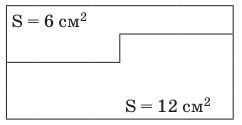 а) 46 см2;  б) 18 см2;  в) 72 см2.Відповідь: б.2 варіант1) Площа прямокутника АВСD = 18 см2, а площа кожного трикутника дорівнює: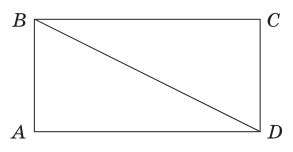 а) 2 см2;  б) 36 см2;  в) 9 см2.Відповідь: в.IV. ПІДСУМОК УРОКУ. РЕФЛЕКСІЯ— Що нового дізналися на уроці?— Яке завдання було найцікавішим?V. ДОМАШНЄ ЗАВДАННЯЗавдання 6; 7 (с. 121).